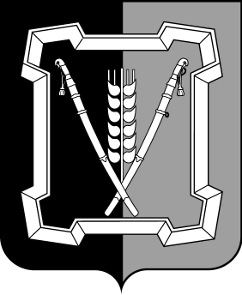 АДМИНИСТРАЦИЯ  КУРСКОГО  МУНИЦИПАЛЬНОГО  ОКРУГАСТАВРОПОЛЬСКОГО КРАЯП О С Т А Н О В Л Е Н И Е21 сентября 2023 г.	ст-ца Курская	            № 1053Об утверждении муниципальной программы Курского муниципального округа Ставропольского края «Профилактика правонарушений»В соответствии со статьей 179 Бюджетного кодекса Российской Федерации, Порядком разработки, реализации и оценки эффективности муниципальных программ Курского муниципального округа Ставропольского края, утвержденным постановлением администрации Курского муниципального района Ставропольского края от 02 ноября . № 646, Методическими указаниями по разработке и реализации муниципальных программ Курского муниципального округа Ставропольского края, утвержденными постановлением администрации Курского муниципального района Ставропольского края от 05 ноября . № 654, Перечнем муниципальных программ Курского муниципального округа Ставропольского края, на период 2024 - 2026 годов, планируемых к разработке, утвержденным постановлением администрации Курского муниципального округа Ставропольского края от 15 ноября . № 1317, администрация Курского муниципального округа Ставропольского краяПОСТАНОВЛЯЕТ:1. Утвердить прилагаемую муниципальную программу Курского муниципального округа Ставропольского края «Профилактика правонарушений».2. Отделу по организационным и общим вопросам администрации Курского муниципального округа Ставропольского края официально обна-родовать настоящее постановление на официальном сайте администрации Курского муниципального округа Ставропольского края в информацион-             но-телекоммуникационной сети «Интернет».3. Настоящее постановление вступает в силу с 01 января .Временно исполняющий полномочия главы Курского муниципального округаСтавропольского края, первый заместительглавы администрации Курского муниципальногоокруга Ставропольского края                                                             П.В.БабичевМУНИЦИПАЛЬНАЯ ПРОГРАММАКУРСКОГО МУНИЦИПАЛЬНОГО ОКРУГА СТАВРОПОЛЬСКОГО КРАЯ«ПРОФИЛАКТИКА ПРАВОНАРУШЕНИЙ»ПАСПОРТ МУНИЦИПАЛЬНОЙ ПРОГРАММЫКУРСКОГО МУНИЦИПАЛЬНОГО ОКРУГА СТАВРОПОЛЬСКОГО КРАЯ «ПРОФИЛАКТИКА ПРАВОНАРУШЕНИЙ»23Приоритеты и цели реализуемой в Курском муниципальном округе государственной политики в сфере профилактики правонарушений, обеспечения общественной безопасности, профилактики незаконного потребления и оборота наркотических средств	Программа сформирована исходя из принципов долгосрочных целей социально-экономического развития Курского муниципального округа Ставропольского края и показателей (индикаторов) их достижения в соответствии с:	Законом  Ставропольского  края  от  10  апреля  . № 20-кз «Об ад-	4министративных правонарушениях в Ставропольском крае»;	Законом Ставропольского края от 26 сентября . № 82-кз «О некоторых вопросах участия граждан в охране общественного порядка на территории Ставропольского края»;	Законом Ставропольского края от 02 декабря . № 130-кз «О профилактике незаконного потребления наркотических средств и психотропных веществ, наркомании»;	Законом Ставропольского края от 27 декабря . № 110-кз «О стратегии социально-экономического развития Ставропольского края до 2035 года»;	Стратегией социально-экономического развития Курского муниципального района Ставропольского края, утвержденной решением совета Курского муниципального района Ставропольского края от 26 сентября 2019 г. № 144;иными нормативными правовыми актами Ставропольского края и Курского муниципального округа Ставропольского края.	К приоритетным направлениям реализации Программы относятся:консолидация усилий правоохранительных органов, структурных подразделений администрации по созданию эффективной системы профилактики правонарушений и обеспечению общественной безопасности граждан на территории Курского муниципального округа;создание условий для безопасной жизнедеятельности населения Курского муниципального округа, обеспечение защиты населения Курского муниципального округа от преступных посягательств.	С учетом изложенных приоритетных направлений реализации Программы целями Программы являются:	создание  условий для снижения уровня преступности, укрепления пра-вопорядка и обеспечения общественной безопасности на территории Курского муниципального округа;	предупреждение возникновения и распространения наркомании, а также формирование в обществе негативного отношения к ней;	внедрение аппаратно - программного комплекса автоматизированной системы «Безопасный город». 	Достижение целей Программы осуществляется путем решения задач подпрограмм Программы и выполнения основных мероприятий следующих подпрограмм Программы, взаимосвязанных по срокам, ресурсам и исполнителям:	подпрограмма «Профилактика правонарушений и обеспечение общественной безопасности» (приведена в приложении 1 к Программе);	подпрограмма «Профилактика незаконного потребления и оборота наркотических средств и психотропных веществ» (приведена в приложении  2 к Программе).	подпрограмма  «Построение  и развитие на территории Курского муни-5ципального  округа  аппаратно - программного  комплекса  автоматизирован-ной системы «Безопасный город» (приведена в приложении  3 к Программе).	Сведения об индикаторах достижения целей Программы и показателях решения задач подпрограмм Программы и их значениях приведены в приложении 4 к Программе.Перечень основных мероприятий подпрограмм Программы приведен в приложении 5 к Программе.Объемы и источники финансового обеспечения Программы приведены в приложении 6 к Программе.Сведения о весовых коэффициентах, присвоенных целям Программы, задачам подпрограмм Программы, приведены в приложении 7 к Программе.Начальник отдела по организационным и общим вопросам администрацииКурского муниципального округа Ставропольского края                                                                            Л.А.КущикПОДПРОГРАММА«ПРОФИЛАКТИКА ПРАВОНАРУШЕНИЙ И ОБЕСПЕЧЕНИЕ ОБЩЕСТВЕННОЙ БЕЗОПАСНОСТИ» МУНИЦИПАЛЬНОЙ ПРОГРАММЫ КУРСКОГО МУНИЦИПАЛЬНОГООКРУГА СТАВРОПОЛЬСКОГО КРАЯ «ПРОФИЛАКТИКА ПРАВОНАРУШЕНИЙ»ПАСПОРТПОДПРОГРАММЫ «ПРОФИЛАКТИКА ПРАВОНАРУШЕНИЙ И ОБЕСПЕЧЕНИЕ ОБЩЕСТВЕННОЙ БЕЗОПАСНОСТИ» МУНИЦИПАЛЬНОЙ ПРОГРАММЫ КУРСКОГО МУНИЦИПАЛЬНОГО ОКРУГА СТАВРОПОЛЬСКОГО КРАЯ «ПРОФИЛАКТИКА ПРАВОНАРУШЕНИЙ»2345Характеристика основных мероприятий подпрограммы	1. Профилактика правонарушений на улицах и в общественных местах в Курском муниципальном округе. В рамках  реализации  данного основного  мероприятия Подпрограммыпредусматривается:	информирование  населения Курского муниципального округа о наибо-лее распространенных формах и способах совершения преступных пося-гательств;	информирование населения Курского муниципального округа о спо-собах и средствах правомерной защиты от преступных и иных посягательств, пределах необходимой обороны путем организации разъяснительной работы с использованием средств массовой информации, а также путем размещения данной информации в информационно-телекоммуникационной сети «Интер-нет»;	приобретение средств инженерно-технической защищенности объектов на территории Курского муниципального округа;	создание условий по стимулированию участия населения в деятель-ности добровольных формирований населения по охране общественного порядка;	обучение народных дружинников основам охраны общественного порядка, профилактики и пресечения правонарушений.	Непосредственными результатами реализации данного основного ме-роприятия Подпрограммы станут: сохранение численности членов народных дружин и общественных объединений правоохранительной направленности, созданных на территории Курского муниципального округа, внесенных в региональный реестр народ-ных дружин и общественных объединений  правоохранительной   направлен-ности  в Курском муниципальном округе, принимающих участие в охране общественного  порядка  на территории  Курского  муниципальном  округе  в6пределах 161; снижение  количества  правонарушений, совершаемых  на  улицах  и   вдругих общественных местах с 64 в 2024 году до 62 в 2026 году.  	Ответственным исполнителем данного основного мероприятия Под-программы является администрация в лице отдела по общественной безо-пасности, гражданской обороне и чрезвычайным ситуациям.	В реализации данного основного мероприятия Подпрограммы участ-вуют Отдел МВД России «Курский» (по согласованию), территориальные отделы администрации.	2. Профилактика правонарушений, совершаемых на территории Курс-кого муниципального округа, лицами в состоянии алкогольного опьянения и в отношении них.	В рамках реализации данного основного мероприятия Подпрограммы предусматривается:	информирование населения Курского муниципального округа о пос-ледствиях нахождения на улице и других общественных местах Курского муниципального округа в состоянии алкогольного опьянения, а также о действиях граждан в случае обнаружения ими на улице и других общест-венных местах лиц с признаками сильного алкогольного опьянения;проведение профилактических мероприятий, направленных на сниже-ние количества потребления алкоголя населением Курского муниципального округа и на его мотивацию к ведению здорового образа жизни.	Непосредственным результатом реализации данного основного ме-роприятия Подпрограммы станет снижение количества преступлений, совер-шаемых лицами в состоянии алкогольного опьянения с 69 в 2024 году до 67  в 2026 году.	Ответственным исполнителем данного основного мероприятия Под-программы является администрация в лице отдела по общественной безопас-ности, гражданской обороне и чрезвычайным ситуациям.	В реализации данного основного мероприятия Подпрограммы участ-вуют Отдел МВД России «Курский» (по согласованию), территориальные отделы администрации.	3. Профилактика рецидивной преступности.	В рамках реализации данного основного мероприятия Подпрограммы предусматривается:	осуществление мероприятий	 по социальной адаптации, ресоциализа-ции, социальной реабилитации лиц, освободившихся из мест лишения сво-боды и находящихся в трудной жизненной ситуации;	информирование лиц, отбывающих наказание, не связанное с лишени-ем свободы, о положении на рынке труда в Курском муниципальном округе; оказание содействия лицам, отбывающим наказание, не связанное с лишением  свободы,  в  трудоустройстве   на  рабочие  места,  заявленные  ра-7ботодателями;оказание содействия заинтересованным организациям различных форм собственности в создании участков исправительного центра для обеспечения исполнения наказаний в виде принудительных работ.	Непосредственными результатами реализации данного основного мероприятия Подпрограммы станут: снижение количества преступлений, совершаемых лицами, ранее совершавшими правонарушения с 194 в 2024 году до 188 в 2026 году; сохранение количества мероприятий по информированию организаций различных форм собственности о содействии в создании участков исправи-тельного центра для обеспечения исполнений наказаний в виде прину-дительных работ в пределах 1.	Ответственным исполнителем данного основного мероприятия Под-программы является администрация в лице отдела по общественной безо-пасности, гражданской обороне и чрезвычайным ситуациям.	В реализации данного основного мероприятия Подпрограммы участ-вуют Отдел МВД России «Курский» (по согласованию), государственное бюджетное учреждение социального обслуживания «Курский центр социаль-ного обслуживания населения» (по согласованию), государственное казенное учреждение «Центр занятости населения Курского района» (по согласо-ванию), Курский межмуниципальный филиал Федерального казенного учреждения «Уголовно-исполнительная инспекция Управления Федераль-ной службы исполнения наказаний по Ставропольскому краю» (по согласо-ванию), территориальные отделы администрации.	4. Профилактика правонарушений среди несовершеннолетних и моло-дежи.	В рамках реализации данного основного мероприятия Подпрограммы предусматривается:	развитие дополнительного образования, организация каникулярного отдыха, оздоровления и занятости детей и подростков на территории Курс-кого муниципального округа;	развитие института наставничества на территории Курского муни-ципального округа;	проведение информационно-просветительской работы с родителями и обучающимися образовательных организаций по вопросам профилактики правонарушений среди несовершеннолетних.	Непосредственным результатом реализации данного основного ме-роприятия Подпрограммы станет снижение количества правонарушений, совершаемых несовершеннолетними с 5 в 2024 году до 3 в 2026 году.	Ответственным исполнителем данного основного мероприятия Под-программы является администрация в лице отдела по общественной безо-пасности, гражданской обороне и чрезвычайным ситуациям. 	8В  реализации  данного  основного  мероприятия  Подпрограммы участ-вуют Отдел МВД России «Курский» (по согласованию), отдел образования администрации Курского муниципального округа, муниципальное казенное учреждение «Комитет по физической культуре и спорту», муниципальное казенное учреждение «Курский молодежный Центр», территориальные отделы администрации.	5. Профилактика мошенничества на территории Курского муници-пального округа.	В рамках реализации данного основного мероприятия Подпрограммы предусматривается:	повышение уровня правовой грамотности и развитие правосознания населения Курского муниципального округа;	проведение работ по профилактике мошенничества и информирование граждан о способах и средствах правомерной защиты от преступных и иных посягательств,  в  том  числе,  получивших  распространение  новых способах мошеннических   действий   путем   проведения  соответствующей  разъясни-тельной работы среди населения Курского муниципального округа.	Непосредственным результатом реализации данного основного мероп-риятия Подпрограммы станет увеличение количества совместных с субъек-тами профилактики правонарушений мероприятий, способствующих профи-лактике правонарушений с 16 в 2024 году до 20 в 2026 году.	Ответственным исполнителем данного основного мероприятия Подп-рограммы является администрация в лице отдела по общественной безопас-ности, гражданской обороне и чрезвычайным ситуациям.	В реализации данного основного мероприятия Подпрограммы участ-вуют Отдел МВД России «Курский» (по согласованию), территориальные отделы администрации.	6. Профилактика правонарушений в сфере миграции.	В рамках реализации данного основного мероприятия Подпрограммы предусматривается:	информирование администрации Курского муниципального округа  о состоянии миграционной обстановки на территории Курского муниципаль-ного округа;	проведение мониторинга анализа совершенных иностранными гражда-нами правонарушений; 	проведение мероприятий с иностранными гражданами, прибывающими на территорию Курского муниципального округа в качестве иностранной рабочей силы, с целью разъяснения им их правового положения в Российс-кой Федерации.	Непосредственным результатом реализации данного основного мероп-риятия Подпрограммы станет снижение количества правонарушений, совер-шенных иностранными гражданами с 4 в 2024 году до 3 в 2026 году.9Ответственным  исполнителем  данного  основного  мероприятия  Под-программы является администрация в лице отдела по общественной безо-пасности, гражданской обороне и чрезвычайным ситуациям.	В реализации данного основного мероприятия Подпрограммы участ-вуют Отдел МВД России «Курский» (по согласованию), территориальные отделы администрации.ПОДПРОГРАММА «ПРОФИЛАКТИКА НЕЗАКОННОГО ПОТРЕБЛЕНИЯ И ОБОРОТА НАРКОТИЧЕСКИХ СРЕДСТВ И ПСИХОТРОПНЫХ ВЕЩЕСТВ» МУНИЦИПАЛЬНОЙ ПРОГРАММЫ КУРСКОГОМУНИЦИПАЛЬНОГО ОКРУГА СТАВРОПОЛЬСКОГО КРАЯ «ПРОФИЛАКТИКА ПРАВОНАРУШЕНИЙ»ПАСПОРТПОДПРОГРАММЫ «ПРОФИЛАКТИКА НЕЗАКОННОГО ПОТРЕБЛЕНИЯ И ОБОРОТА НАРКОТИЧЕСКИХ СРЕДСТВ И ПСИХОТРОПНЫХ ВЕЩЕСТВ» МУНИЦИПАЛЬНОЙ ПРОГРАММЫКУРСКОГО МУНИЦИПАЛЬНОГО ОКРУГА СТАВРОПОЛЬСКОГОКРАЯ «ПРОФИЛАКТИКА ПРАВОНАРУШЕНИЙ»234Характеристика основных мероприятий Подпрограммы	1. Формирование у населения Курского муниципального округа уста-новок на ведение здорового образа жизни и нетерпимого отношения к нар-комании.	В рамках реализации данного основного мероприятия Подпрограммы предусматривается: 	проведение мероприятий, направленных на профилактику наркомании, токсикомании, табакокурения;  	проведение профилактических мероприятий по выявлению мест неза-конных посевов дикорастущих наркосодержащих растений и принятие мер по их уничтожению.	Непосредственным результатом реализации данного основного мероприятия Подпрограммы станет увеличение количества районных фестивалей, конкурсов, культурно-массовых и спортивных мероприятий, выставок, «круглых столов», акций социальной направленности по проблемам профилактики наркомании, токсикомании, алкоголизма, табакокурения, формирование здорового образа жизни с 18 в 2024 году до 22 в 2026 году.	Ответственным исполнителем данного основного мероприятия Подпрограммы является администрация в лице отдела по общественной безопасности, гражданской обороне и чрезвычайным ситуациям.	В реализации данного основного мероприятия Подпрограммы участвует отдел образования администрации.2. Раннее выявление незаконного потребления наркотиков у населения Курского муниципального округа. В рамках реализации данного основного мероприятия Подпрограммы предусматривается:5	проведение скрининговых обследований обучающихся общеобразовательных учреждений на предмет потребления наркотиков без назначения врача в рамках проведения профилактических медицинских осмотров (приобретение диагностических тест-систем и сопутствующего оборудования);	проведение скрининговых обследований призывников на военную службу при прохождении комиссии на предмет немедицинского потребления наркотиков.	Непосредственными результатами реализации данного основного мероприятия Подпрограммы станут:	увеличение доли обучающихся 7 - 11 классов общеобразовательных учреждений, принявших участие в социально-психологическом тестировании, в общей численности обучающихся 7 - 11 классов общеобразовательных учреждений с 93 процентов в 2024 году до 97 процентов в 2026 году;	сохранение доли обучающихся общеобразовательных учреждений в возрасте от 13 до 18 лет, прошедших экспресс-тестирование на выявление употребления психотропных активных веществ (ПАВ), от общего количества детей данной возрастной категории в пределах 29 процентов;увеличение численности в возрасте до 18 лет, занимающихся физической культурой и спортом с 5160 человек до 5240 человек в 2026 году.	Ответственным исполнителем данного основного мероприятия Подпрограммы является администрация в лице отдела по общественной безопасности, гражданской обороне и чрезвычайным ситуациям.	В реализации данного основного мероприятия Подпрограммы участвуют отдел образования администрации, муниципальное казенное учреждение «Комитет по физической культуре и спорту».	3. Совершенствование в Курском муниципальном округе  информа-ционно-пропагандистского  обеспечения  профилактики незаконного потреб-ления и оборота наркотиков.	В рамках реализации данного основного мероприятия Подпрограммы предусматривается:	проведение интернет-уроков среди несовершеннолетних и молодежи «Имею право знать!»;	проведение цикла бесед и лекций по профилактике наркомании с обучающимися общеобразовательных учреждений;разработка изготовление и распространение среди населения Курского муниципального округа памяток (листовок), плакатов, буклетов, направлен-ных на профилактику правонарушений, незаконного потребления и оборота наркотиков, пропаганду здорового образа жизни.	Непосредственным результатом реализации данного основного мероприятия Подпрограммы станет ежегодное сохранение количества полиграфической продукции, распространяемой  на  территории  Курского  муниципального  округа и направленной на профилактику, незаконного потребления6наркотиков, пропаганду здорового образа жизни среди населения Курского муниципального округа, на уровне не менее 1500 экземпляров в год.	Ответственным исполнителем данного основного мероприятия Подпрограммы является администрация в лице отдела по общественной безопасности, гражданской обороне и чрезвычайным ситуациям администрации.	В реализации данного основного мероприятия Подпрограммы участвует отдел образования администрации.ПОДПРОГРАММА ПОСТРОЕНИЕ И РАЗВИТИЕ НА ТЕРРИТОРИИ КУРСКОГО МУНИЦИПАЛЬНОГО ОКРУГА СТАВРОПОЛЬСКОГО КРАЯ АППАРАТНО-ПРОГРАМНОГО КОМПЛЕКСА «БЕЗОПАСНЫЙ ГОРОД»МУНИЦИПАЛЬНОЙ ПРОГРАММЫКУРСКОГО МУНИЦИПАЛЬНОГО ОКРУГА СТАВРОПОЛЬСКОГОКРАЯ «ПРОФИЛАКТИКА ПРАВОНАРУШЕНИЙ»ПАСПОРТПОДПРОГРАММЫ «ПОСТРОЕНИЕ И РАЗВИТИЕ НА ТЕРРИТОРИИ КУРСКОГО МУНИЦИПАЛЬНОГО ОКРУГА СТАВРОПОЛЬСКОГО КРАЯ АППАРАТНО-ПРОГРАМНОГО КОМПЛЕКСА «БЕЗОПАСНЫЙ ГОРОД»»МУНИЦИПАЛЬНОЙ ПРОГРАММЫКУРСКОГО МУНИЦИПАЛЬНОГО ОКРУГА СТАВРОПОЛЬСКОГОКРАЯ «ПРОФИЛАКТИКА ПРАВОНАРУШЕНИЙ»2Характеристика основных мероприятий подпрограммы	1. Приобретение средств инженерно-технической защищенности мест массового пребывания людей на территории Курского муниципального округа. В рамках  реализации  данного  основного мероприятия Подпрограммы3предусматривается приобретение средств инженерно-технической защищен-ности объектов и территорий проведения мероприятий с массовым участием граждан.Непосредственным результатом реализации данного основного мероп-риятия Подпрограммы станет увеличение средств инженерно - технической защищенности мест массового пребывания людей на территории Курского муниципального округа с 23 в 2024 году до 25 в 2026 году.	Ответственным исполнителем данного основного мероприятия Под-программы является администрация в лице отдела по общественной безо-пасности, гражданской обороне и чрезвычайным ситуациям.	В реализации данного основного мероприятия Подпрограммы участ-вуют Отдел МВД России «Курский» (по согласованию), территориальные от-делы администрации.СВЕДЕНИЯоб индикаторах достижения целей муниципальной программы Курского муниципального округа Ставропольского края «Профилактика правонарушений» <*> и показателях решения задач подпрограммы Программы и их значениях_ _ _ _ _ _ _ _ _ _ _ _<*> Далее в настоящем Приложении используется сокращение - Программа 234ПЕРЕЧЕНЬосновных мероприятий подпрограмм муниципальной программы Курского муниципального округа Ставропольского края «Профилактика правонарушений» <*> _ _ _ _ _ _ _ _ _ _ _ <*> Далее в настоящем Приложении используется сокращение - Программа23456ОБЪЕМЫ И ИСТОЧНИКИфинансового обеспечения муниципальной программы Курского муниципального округа Ставропольского края «Профилактика правонарушений» <*>_ _ _ _ _ _ _ _ _ _ _ <*> Далее в настоящем Приложении используется сокращение - Программа234СВЕДЕНИЯо весовых коэффициентах, присвоенных целям муниципальной программы Курского муниципального округа Ставропольского края «Профилактика правонарушений» <*>, задачам подпрограмм Программы_ _ _ _ _ _ _ _ _ _ _ <*> Далее в настоящем Приложении используется сокращение - Программа2УТВЕРЖДЕНАпостановлением администрации Курского муниципального округа Ставропольского краяот 21 сентября 2023 г. № 1053Наименование Программымуниципальная программа Курского муниципального округа Ставропольского края «Профилактика правонарушений» (далее - Программа)Ответственный исполнитель Программыадминистрация Курского муниципального округа Ставропольского края в лице отдела по общественной безопасности, гражданской обороне и чрезвычайным ситуациям администрации Курского муниципального округа Ставропольского края (далее - администрация)Участники Программыотдел образования администрации Курского муниципального округа Ставропольского края;территориальные органы администрации Курского муниципального округа Ставропольского края обладающие правами юридического лица (далее - территориальные отделы администрации);муниципальное казенное учреждение «»;муниципальное казенное учреждение «Комитет по физической культуре и спорту»;муниципальное казенное учреждение «Курский молодежный Центр»;управление труда и социальной защиты населения администрации Курского муниципального округа Ставропольского края;государственное  бюджетное учреждение здравоохра- нения Ставропольского края «Курская районная боль-ница» (по согласованию);государственное казенное учреждение « населения Курского района» (по согласованию); государственное бюджетное учреждение социального обслуживания «Курский центр социального обслуживания населения» (по согласованию);Отдел Министерства внутренних дел Российской Федерации «Курский» (далее - ОМВД России «Курский») (по согласованию); Курский межмуниципальный филиал Федерального казенного учреждения «Уголовно-исполнительная инспекция Управления Федеральной службы исполнения наказаний по Ставропольскому краю» (по согласованию);  население Курского муниципального округа  Ставропольского края (далее - Курский муниципальный округ)Подпрограммы Программыподпрограмма «Профилактика правонарушений и обеспечение общественной безопасности»;подпрограмма «Профилактика незаконного потребления и оборота наркотических средств и психотропных веществ»;подпрограмма построение и развитие на территории Курского муниципального округа аппаратно-программного комплекса автоматизированной системы «Безопасный город»Цели Программысоздание условий для укрепления правопорядка и обеспечения общественной безопасности на территории Курского муниципального округа;предупреждение возникновения и распространения наркомании, а также формирование в обществе негативного отношения к ней;внедрение аппаратно-программного комплекса автоматизированной системы «Безопасный город»Индикаторы достижения целей Программыудельный вес преступлений, совершенных в общественных  местах Курского муниципального округа, в общем количестве преступлений, совершенных в Курском муниципальном округе;удельный вес наркопреступлений в общем количестве преступлений в Курском муниципальном округе;увеличение доли раскрытых правонарушений с помощью камер видеонаблюденияСроки реализации Программы2024 - 2026 годыОбъемы и источники финансового обеспечения Программы объем финансового обеспечения Программы составит 2745,00 тыс. рублей, в том числе по источникам финансового обеспечения:бюджет Курского муниципального округа Ставропольского края (далее - местный бюд-
жет) -  2745, 00 тыс. рублей, в том числе по годам:в 2024 году - 915,00 тыс. рублей;в 2025 году - 915,00 тыс. рублей;в 2026 году - 915,00 тыс. рублейОжидаемые конечные результаты реализации Программыснижение удельного веса преступлений, совершенных в общественных местах на территории Курского муниципального округа, в общем количестве преступлений, совершенных в Курском муниципальном округе с 15,8 процентов в 2024 году до 15,4 процентов в 2026 году;снижение удельного веса наркопреступлений в общем количестве преступлений в Курском муниципальном округе с 18,15 процентов в 2024 году до 18,05 процентов в 2026 году;увеличение количества средств инженерно-технической защищенности мест массового пребывания людей на территории Курского муниципального округа с 23 в 2024 году до 25 в 2026 годуПриложение 1к муниципальной программе Курского муниципального округа Ставропольского края «Профилактика правонарушений»Наименование Подпрограммыподпрограмма «Профилактика правонарушений и обеспечение общественной безопасности» муниципальной программы Курского муниципального округа Ставропольского края «Профилактика правонарушений» (далее соответственно - Подпрограмма, Программа)Ответственный исполнитель Подпрограммыадминистрация Курского муниципального округа Ставропольского края (далее - администрация) в лице отдела по общественной безопасности, гражданской обороне и чрезвычайным ситуациям администрации Курского муниципального округа Ставропольского края (далее - администрация) Соисполнители ПодпрограммынетУчастники Подпрограммыотдел образования администрации Курского муниципального округа Ставропольского края; территориальные отделы администрации;муниципальное казенное учреждение «Управление культуры»;муниципальное казенное учреждение «Комитет по физической культуре и спорту»;муниципальное казенное учреждение «Курский молодежный Центр»;управление труда и социальной защиты населения администрации Курского муниципального округа Ставропольского края;государственное казенное учреждение «Центр занятости населения Курского района» (по согласованию); государственное бюджетное учреждение социального обслуживания «Курский центр социального обслуживания населения» (по согласованию);Отдел Министерства внутренних дел Российской Федерации «Курский» (по согласованию); Курский межмуниципальный филиал Федерального казенного учреждения «Уголовно-исполнительная инспекция Управления Федеральной службы исполнения наказаний по Ставропольскому краю» (по согласованию);население Курского муниципального округа Ставропольского края (далее - Курский муниципальный округ)Задачи Подпрограммыпрофилактика правонарушений на улицах и в об-щественных местах Курского муниципального округа, повышение эффективности профилактичес-ких мер в сфере обеспечения общественного поряд-ка;развитие системы профилактики правонарушений, направленной на активизацию борьбы с алкоголиз-мом;обеспечение социальной адаптации, ресоциализа-ции, социальной реабилитации лиц, освободивших-ся из мест лишения свободы и находящихся в труд-ной жизненной ситуации;развитие и совершенствование на территории Курс-кого муниципального круга системы профилактики правонарушений, направленной на активизацию борьбы с преступностью среди несовершеннолетних и молодежи;организация правового просвещения граждан, про-ведение мероприятий, направленных на профилак-тику мошенничества на территории Курского муни-ципального округа;профилактика правонарушений в сфере миграцион-ного законодательства;Показатели решения задач Подпрограммыколичество совместных с субъектами профилактики правонарушений мероприятий, способствующих профилактике правонарушений;численность членов народных дружин и обществен-ных объединений правоохранительной направлен-ности, созданных на территории Курского муници-пального округа, внесенных в региональный реестр народных дружин и общественных объединений правоохранительной направленности в Курском му-ниципальном округе, принимающих участие в ох-ране общественного порядка на территории Курс-кого муниципального округа;количество правонарушений, совершаемых на улицах и в других общественных местах;количество преступлений, совершаемых на территории Курского муниципального округа лицами в состоянии алкогольного опьянения;количество правонарушений, совершаемых несовершеннолетними;количество преступлений, совершаемых лицами, ранее совершавшими правонарушения;количество мероприятий по информированию организаций различных форм собственности о содействии в создании участков исправительного центра для обеспечения исполнений наказаний в виде принудительных работ;доля детей и подростков, занятых трудом и отдыхом в летний период;количество правонарушений, совершенных иност-ранными гражданами; снижение удельного веса зарегистрированных мо-шеннических действий на территории Курского му-ниципального округа в общем количестве зарегист-рированных преступленийСроки реализации Подпрограммы2024 - 2026 годыОбъемы и источники финансового обеспечения Подпрограммыобъем финансового обеспечения Подпрограммы составит 2235,00 тыс. рублей, в том числе по источникам финансового обеспечения: местный бюджет - 2235,00 тыс. рублей, в том числе по годам:в 2024 году - 745,0 тыс. рублей;в 2025 году - 745,0 тыс. рублей;в 2026 году - 745,0 тыс. рублейОжидаемые конечные результаты реализации Подпрограммыувеличение количества совместных с субъектами профилактики правонарушений мероприятий, способствующих профилактике правонарушений с 16 в 2024 году до 20 в 2026 году;сохранение численности членов народных дружин и общественных объединений правоохранительной направленности, созданных на территории Курского муниципального округа, внесенных в региональный реестр народных дружин и общественных объеди-нений правоохранительной направленности в Курс-ком муниципальном округе, принимающих участие в охране общественного порядка на территории Курского муниципальном округе в пределах 161;снижение количества правонарушений, совершаемых на улицах и в других общественных местах с 64 в 2024 году до 62 в 2026 году;снижение количества преступлений, совершаемых лицами в состоянии алкогольного опьянения с 69 в 2024 году до 67  в 2026 году;снижение количества правонарушений, совершаемых несовершеннолетними с 5 в 2024 году до 3 в 2026 году;снижение количества преступлений, совершаемых лицами, ранее совершавшими правонарушения с 194 в 2024 году до 188 в 2026 году;сохранение количества мероприятий по информированию организаций различных форм собственности о содействии в создании участков исправительного центра для обеспечения исполнений наказаний в виде принудительных работ в пределах 1;увеличение  доли  детей  и  подростков, занятых тру-дом и отдыхом в летний период с 88 процентов в 2024 году до 90 процентов в 2026 году;снижение количества правонарушений, совершенных иностранными гражданами с 4 в 2024 году до 3 в 2026 году;снижение удельного веса зарегистрированных мо-шеннических действий на территории Курского му-ниципального округа в общем количестве зарегист-рированных преступлений с 17,3 процента в 2024 году до 17,1 процента в 2026 году Приложение 2к муниципальной программе Курского муниципального округа Ставропольского края «Профилактика правонарушений»Наименование Подпрограммыподпрограмма «Профилактика незаконного потребления и оборота наркотических средств и психотропных веществ» муниципальной программы Курского муниципального округа Ставропольского края «Профилактика правонарушений» (далее соответственно - Подпрограмма, Программа)Ответственный исполнитель Подпрограммыадминистрация Курского муниципального округа Ставропольского края (далее - администрация) в лице отдела по общественной безопасности, граж-данской обороне и чрезвычайным ситуациям ад-министрации Участники Подпрограммыотдел образования администрации Курского муниципального округа Ставропольского края; территориальные отделы администрации;муниципальное казенное учреждение «Управление культуры»;муниципальное казенное учреждение «Комитет по физической культуре и спорту»;муниципальное казенное учреждение «Курский молодежный Центр»;управление  труда  и социальной защиты населения администрации Курского муниципального округа Ставропольского краягосударственное бюджетное учреждение здравоохранения Ставропольского края «Курская районная больница» (по согласованию);государственное казенное учреждение «Центр занятости населения Курского района» (по согласованию); государственное бюджетное учреждение социального обслуживания «Курский центр социального обслуживания населения» (по согласованию);Отдел Министерства внутренних дел России «Курский» (по согласованию); Курский межмуниципальный филиал Федерального казенного учреждения «Уголовно-исполнитель-ная инспекция Управления Федеральной службы исполнения наказаний по Ставропольскому краю» (по согласованию);население Курского муниципального округа Ставропольского края (далее - Курский муниципальный округ)Задачи Подпрограммыосуществление профилактических мер, направлен-ных на снижение масштабов незаконного оборота и потребления наркотических  средств и психотроп-ных веществ  в Курском муниципальном округе; развитие системы раннего выявления незаконного потребления наркотических средств и психотроп-ных веществ;организация просветительской работы и антинар-котической пропагандыПоказатели решения задач Подпрограммыколичество районных фестивалей, конкурсов, куль-турно-массовых и спортивных мероприятий, выста-вок, «круглых столов», акций социальной направ-ленности по проблемам профилактики наркомании, токсикомании, алкоголизма, табакокурения, фо-рмирование здорового образа жизни;доля обучающихся 7 - 11 классов общеобразова-тельных учреждений Курского мунципального округа  Ставропольского  края (далее - общеобразо- вательные  учреждения),  принявших  участие  в со- циально-психологическом  тестировании,  в  общейчисленности обучающихся 7 - 11 классов общеоб-разовательных учреждений;доля обучающихся в возрасте от 13 до 18 лет обще-образовательных учреждений, прошедших эксп-ресс-тестирование на выявление употребления пси-хотропных активных  веществ  (ПАВ)  от  общего  количества детей данной возрастной категории;численность несовершеннолетних в возрасте до 18 лет, занимающихся физической культурой и спор-том;количество полиграфической продукции, распрост-раняемой в Курском муниципальном округе и направленной на профилактику правонарушений, незаконного потребления наркотиков, пропаганду здорового образа жизни среди населения Курского муниципального округаСроки реализации Подпрограммы2024 - 2026 годыОбъемы и источники финансового обеспечения Подпрограммыобъем финансового обеспечения Подпрограммы составит 510,00 тыс. рублей, в том числе по источникам финансового обеспечения:местный бюджет - 510,00 тыс. рублей, в том числе по годам:в 2024 году - 170,0 тыс. рублей;в 2025 году - 170,0 тыс. рублей;в 2026 году - 170,0 тыс. рублейОжидаемые конечные результаты реализации Подпрограммыувеличение количества районных фестивалей, кон-курсов, культурно-массовых и спортивных мероп-риятий, выставок, «круглых столов», акций со-циальной направленности по проблемам профи-лактики наркомании, токсикомании, алкоголизма, табакокурения, формирование здорового образа жизни с 18 в 2024 году до 22 в 2026 году;увеличение доли обучающихся 7 - 11 классов об-щеобразовательных учреждений, принявших учас-тие в социально-психологическом тестировании, в общей численности обучающихся 7 - 11 классов общеобразовательных учреждений с 93 процентов в 2024 году до 97 процентов в 2026 году;сохранение  доли  обучающихся общеобразователь- ных учреждений в возрасте от 13 до 18 лет, про-шедших экспресс-тестирование на выявление упот-ребления психотропных активных веществ (ПАВ) от общего количества детей данной возрастной категории в пределах 29 процентов;увеличение численности несовершеннолетних в возрасте до 18 лет, занимающихся физической культурой и спортом с 5160 человек в 2024 году до 5240 человек в 2026 году;ежегодное сохранение количества полиграфиичес-кой продукции, распространяемой на территории  Курского муниципального округа и направленной на правонарушений, незаконного потребления наркотиков, пропаганду здорового образа жизни среди населения Курского муниципального округа на уровне 1500 экземпляров в годПриложение 3к муниципальной программе Курского муниципального округа Ставропольского края «Профилактика правонарушений»Наименование Подпрограммыподпрограмма «Построение и развитие  на территории Курского муниципального округа Ставропольского края аппаратно-програмного комплекса «Безопасный город» муниципальной программы Курского муниципального округа Ставропольского края «Профилактика правонарушений» (далее соответственно - Подпрограмма, Программа)Ответственный исполнитель Подпрограммыадминистрация Курского муниципального округа Ставропольского края (далее - администрация) в лице отдела по общественной безопасности, гражданской обороне и чрезвычайным ситуациямУчастники Подпрограммыотдел образования администрации Курского муниципального округа Ставропольского края; территориальные отделы администрации; муниципальное казенное учреждение «Управление культуры»;муниципальное казенное учреждение «Комитет по физической культуре и спорту»;муниципальное казенное учреждение «Курский молодежный Центр»;управление труда и социальной защиты населения администрации Курского муниципального округа Ставропольского края;государственное казенное учреждение «Центр занятости населения Курского района» (по согласованию); государственное бюджетное учреждение социального обслуживания «Курский центр социального обслуживания населения» (по согласованию);Отдел Министерства внутренних дел России «Курский» (по согласованию); Курский межмуниципальный филиал Федерального казенного учреждения «Уголовно-исполнительная инспекция Управления Федеральной службы исполнения наказаний по Ставропольскому краю» (по согласованию);население Курского муниципального округа Ставропольского края (далее - Курский муниципальный округ)Задача Подпрограммыусовершенствование системы профилактики правонарушений на территории Курского муниципального округаПоказатель решения задачи Подпрограммыколичество средств инженерно - технической защищенности мест массового пребывания людей на территории Курского муниципального округаСроки реализации Подпрограммы2024 - 2026 годыОбъемы и источники финансового обеспечения Подпрограммыобъем финансового обеспечения Подпрограммы составит 210,00 тыс. рублей, в том числе по годам:в 2024 году - 70,00 тыс. рублей;в 2025 году - 70,00 тыс. рублей;в 2026 году - 70,00 тыс. рублейОжидаемые конечные результаты реализации Подпрограммыувеличение количества средств инженерно-технической  защищенности  мест массового пребы- вания людей на территории Курского муниципального округа с 23 в 2024 году до 25 в 2026 годуПриложение 4к муниципальной программе Курского муниципального округа Ставропольского края «Профилактика правонарушений»№п/пНаименование индикатора достижения цели Программы и показателя решения задачи подпрограммы ПрограммыЕдиница измеренияЗначение индикатора достижения цели Программы и показателя решения задачи подпрограммы Программы по годамЗначение индикатора достижения цели Программы и показателя решения задачи подпрограммы Программы по годамЗначение индикатора достижения цели Программы и показателя решения задачи подпрограммы Программы по годамЗначение индикатора достижения цели Программы и показателя решения задачи подпрограммы Программы по годамЗначение индикатора достижения цели Программы и показателя решения задачи подпрограммы Программы по годамЗначение индикатора достижения цели Программы и показателя решения задачи подпрограммы Программы по годам№п/пНаименование индикатора достижения цели Программы и показателя решения задачи подпрограммы ПрограммыЕдиница измерения202220232023202420252026123455678I. Цель «Создание условий для укрепления правопорядка и обеспечения общественной безопасности на территории Курского муниципального округа Ставропольского края» (далее - Курский муниципальный округ)I. Цель «Создание условий для укрепления правопорядка и обеспечения общественной безопасности на территории Курского муниципального округа Ставропольского края» (далее - Курский муниципальный округ)I. Цель «Создание условий для укрепления правопорядка и обеспечения общественной безопасности на территории Курского муниципального округа Ставропольского края» (далее - Курский муниципальный округ)I. Цель «Создание условий для укрепления правопорядка и обеспечения общественной безопасности на территории Курского муниципального округа Ставропольского края» (далее - Курский муниципальный округ)I. Цель «Создание условий для укрепления правопорядка и обеспечения общественной безопасности на территории Курского муниципального округа Ставропольского края» (далее - Курский муниципальный округ)I. Цель «Создание условий для укрепления правопорядка и обеспечения общественной безопасности на территории Курского муниципального округа Ставропольского края» (далее - Курский муниципальный округ)I. Цель «Создание условий для укрепления правопорядка и обеспечения общественной безопасности на территории Курского муниципального округа Ставропольского края» (далее - Курский муниципальный округ)I. Цель «Создание условий для укрепления правопорядка и обеспечения общественной безопасности на территории Курского муниципального округа Ставропольского края» (далее - Курский муниципальный округ)I. Цель «Создание условий для укрепления правопорядка и обеспечения общественной безопасности на территории Курского муниципального округа Ставропольского края» (далее - Курский муниципальный округ)1.Удельный вес преступлений, совершенных в общественных местах Курского муниципального округа, в общем количестве преступлений, совершенных в Курском муниципальном округепроцент16,216,216,015,815,615,4Подпрограмма «Профилактика правонарушений и обеспечение общественной безопасности»Подпрограмма «Профилактика правонарушений и обеспечение общественной безопасности»Подпрограмма «Профилактика правонарушений и обеспечение общественной безопасности»Подпрограмма «Профилактика правонарушений и обеспечение общественной безопасности»Подпрограмма «Профилактика правонарушений и обеспечение общественной безопасности»Подпрограмма «Профилактика правонарушений и обеспечение общественной безопасности»Подпрограмма «Профилактика правонарушений и обеспечение общественной безопасности»Подпрограмма «Профилактика правонарушений и обеспечение общественной безопасности»Подпрограмма «Профилактика правонарушений и обеспечение общественной безопасности»Задача «Профилактика правонарушений на улицах и в общественных местах Курского муниципального округа, повышение эффективности профилактических мер в сфере обеспечения общественного порядка»Задача «Профилактика правонарушений на улицах и в общественных местах Курского муниципального округа, повышение эффективности профилактических мер в сфере обеспечения общественного порядка»Задача «Профилактика правонарушений на улицах и в общественных местах Курского муниципального округа, повышение эффективности профилактических мер в сфере обеспечения общественного порядка»Задача «Профилактика правонарушений на улицах и в общественных местах Курского муниципального округа, повышение эффективности профилактических мер в сфере обеспечения общественного порядка»Задача «Профилактика правонарушений на улицах и в общественных местах Курского муниципального округа, повышение эффективности профилактических мер в сфере обеспечения общественного порядка»Задача «Профилактика правонарушений на улицах и в общественных местах Курского муниципального округа, повышение эффективности профилактических мер в сфере обеспечения общественного порядка»Задача «Профилактика правонарушений на улицах и в общественных местах Курского муниципального округа, повышение эффективности профилактических мер в сфере обеспечения общественного порядка»Задача «Профилактика правонарушений на улицах и в общественных местах Курского муниципального округа, повышение эффективности профилактических мер в сфере обеспечения общественного порядка»Задача «Профилактика правонарушений на улицах и в общественных местах Курского муниципального округа, повышение эффективности профилактических мер в сфере обеспечения общественного порядка»123456782.Количество совместных с субъектами профилактики правонарушений мероприятий, способствующих профилактике правонарушенийединиц12141618203.Количество преступлений, совершаемых на улицах и в других общественных местахединиц66656463624.Численность членов народных дружин и общественных объединений правоохранительной направленности, созданных на территории Курского муниципального округа, внесенных в региональный реестр народных дружин и общественных объединений правоохранительной направленности в Курском муниципальном округе, принимающих участие в охране общественного порядка на территории Курского муниципального округаединиц161161161161161Задача «Развитие системы профилактики правонарушений, направленной на активизацию борьбы с алкоголизмом»Задача «Развитие системы профилактики правонарушений, направленной на активизацию борьбы с алкоголизмом»Задача «Развитие системы профилактики правонарушений, направленной на активизацию борьбы с алкоголизмом»Задача «Развитие системы профилактики правонарушений, направленной на активизацию борьбы с алкоголизмом»Задача «Развитие системы профилактики правонарушений, направленной на активизацию борьбы с алкоголизмом»Задача «Развитие системы профилактики правонарушений, направленной на активизацию борьбы с алкоголизмом»Задача «Развитие системы профилактики правонарушений, направленной на активизацию борьбы с алкоголизмом»Задача «Развитие системы профилактики правонарушений, направленной на активизацию борьбы с алкоголизмом»5.Количество преступлений, совершаемых на территории Курского муниципального округа, лицами в состоянии алкогольного опьяненияединиц7170696867Задача «Обеспечение социальной адаптации, ресоциализации, социальной реабилитации лиц, освободившихся из мест лишения свободы и находящихся в трудной жизненной ситуации»Задача «Обеспечение социальной адаптации, ресоциализации, социальной реабилитации лиц, освободившихся из мест лишения свободы и находящихся в трудной жизненной ситуации»Задача «Обеспечение социальной адаптации, ресоциализации, социальной реабилитации лиц, освободившихся из мест лишения свободы и находящихся в трудной жизненной ситуации»Задача «Обеспечение социальной адаптации, ресоциализации, социальной реабилитации лиц, освободившихся из мест лишения свободы и находящихся в трудной жизненной ситуации»Задача «Обеспечение социальной адаптации, ресоциализации, социальной реабилитации лиц, освободившихся из мест лишения свободы и находящихся в трудной жизненной ситуации»Задача «Обеспечение социальной адаптации, ресоциализации, социальной реабилитации лиц, освободившихся из мест лишения свободы и находящихся в трудной жизненной ситуации»Задача «Обеспечение социальной адаптации, ресоциализации, социальной реабилитации лиц, освободившихся из мест лишения свободы и находящихся в трудной жизненной ситуации»Задача «Обеспечение социальной адаптации, ресоциализации, социальной реабилитации лиц, освободившихся из мест лишения свободы и находящихся в трудной жизненной ситуации»6.Количество преступлений, совершаемых лицами, ранее совершавшими правонарушенияединиц2001971941911887.Количество мероприятий по информированию организаций различных форм собственности о содействии в создании участков исправительного центра для обеспечения исполнения наказаний в виде принудительных работединиц11111Задача «Развитие и совершенствование на территории Курского муниципального округа системы профилактики правонарушений, направленной на активизацию борьбы с преступностью среди несовершеннолетних и молодежи»Задача «Развитие и совершенствование на территории Курского муниципального округа системы профилактики правонарушений, направленной на активизацию борьбы с преступностью среди несовершеннолетних и молодежи»Задача «Развитие и совершенствование на территории Курского муниципального округа системы профилактики правонарушений, направленной на активизацию борьбы с преступностью среди несовершеннолетних и молодежи»Задача «Развитие и совершенствование на территории Курского муниципального округа системы профилактики правонарушений, направленной на активизацию борьбы с преступностью среди несовершеннолетних и молодежи»Задача «Развитие и совершенствование на территории Курского муниципального округа системы профилактики правонарушений, направленной на активизацию борьбы с преступностью среди несовершеннолетних и молодежи»Задача «Развитие и совершенствование на территории Курского муниципального округа системы профилактики правонарушений, направленной на активизацию борьбы с преступностью среди несовершеннолетних и молодежи»Задача «Развитие и совершенствование на территории Курского муниципального округа системы профилактики правонарушений, направленной на активизацию борьбы с преступностью среди несовершеннолетних и молодежи»Задача «Развитие и совершенствование на территории Курского муниципального округа системы профилактики правонарушений, направленной на активизацию борьбы с преступностью среди несовершеннолетних и молодежи»8.Количество правонарушений, совершаемых несовершеннолетнимиединиц665439.Доля детей и подростков, занятых трудом и отдыхом в летний периодпроцент8687888990123345678Задача «Организация правового просвещения граждан, проведение мероприятий, направленных на профилактику мошенничества на территории Курского муниципального округа»Задача «Организация правового просвещения граждан, проведение мероприятий, направленных на профилактику мошенничества на территории Курского муниципального округа»Задача «Организация правового просвещения граждан, проведение мероприятий, направленных на профилактику мошенничества на территории Курского муниципального округа»Задача «Организация правового просвещения граждан, проведение мероприятий, направленных на профилактику мошенничества на территории Курского муниципального округа»Задача «Организация правового просвещения граждан, проведение мероприятий, направленных на профилактику мошенничества на территории Курского муниципального округа»Задача «Организация правового просвещения граждан, проведение мероприятий, направленных на профилактику мошенничества на территории Курского муниципального округа»Задача «Организация правового просвещения граждан, проведение мероприятий, направленных на профилактику мошенничества на территории Курского муниципального округа»Задача «Организация правового просвещения граждан, проведение мероприятий, направленных на профилактику мошенничества на территории Курского муниципального округа»Задача «Организация правового просвещения граждан, проведение мероприятий, направленных на профилактику мошенничества на территории Курского муниципального округа»10.Снижение удельного веса зарегистрированных мошеннических действий на территории Курского муниципального округа в общем количестве зарегистрированных преступлений в Курском муниципальном округепроцентпроцент17,517,417,317,217,1Задача «Профилактика правонарушений в сфере миграционного законодательства»Задача «Профилактика правонарушений в сфере миграционного законодательства»Задача «Профилактика правонарушений в сфере миграционного законодательства»Задача «Профилактика правонарушений в сфере миграционного законодательства»Задача «Профилактика правонарушений в сфере миграционного законодательства»Задача «Профилактика правонарушений в сфере миграционного законодательства»Задача «Профилактика правонарушений в сфере миграционного законодательства»Задача «Профилактика правонарушений в сфере миграционного законодательства»Задача «Профилактика правонарушений в сфере миграционного законодательства»11.Количество правонарушений, совершенных иностранными гражданамиединицединиц44433II. Цель «Предупреждение возникновения и распространения наркомании, а также формирование в обществе негативного отношения к ней»II. Цель «Предупреждение возникновения и распространения наркомании, а также формирование в обществе негативного отношения к ней»II. Цель «Предупреждение возникновения и распространения наркомании, а также формирование в обществе негативного отношения к ней»II. Цель «Предупреждение возникновения и распространения наркомании, а также формирование в обществе негативного отношения к ней»II. Цель «Предупреждение возникновения и распространения наркомании, а также формирование в обществе негативного отношения к ней»II. Цель «Предупреждение возникновения и распространения наркомании, а также формирование в обществе негативного отношения к ней»II. Цель «Предупреждение возникновения и распространения наркомании, а также формирование в обществе негативного отношения к ней»II. Цель «Предупреждение возникновения и распространения наркомании, а также формирование в обществе негативного отношения к ней»II. Цель «Предупреждение возникновения и распространения наркомании, а также формирование в обществе негативного отношения к ней»12.Удельный вес наркопреступлений в общем количестве преступлений в Курском муниципальном округепроцентпроцент18,2518,2018,1518,1018,05Подпрограмма «Профилактика незаконного потребления и оборота наркотических средств и психотропных веществ»Подпрограмма «Профилактика незаконного потребления и оборота наркотических средств и психотропных веществ»Подпрограмма «Профилактика незаконного потребления и оборота наркотических средств и психотропных веществ»Подпрограмма «Профилактика незаконного потребления и оборота наркотических средств и психотропных веществ»Подпрограмма «Профилактика незаконного потребления и оборота наркотических средств и психотропных веществ»Подпрограмма «Профилактика незаконного потребления и оборота наркотических средств и психотропных веществ»Подпрограмма «Профилактика незаконного потребления и оборота наркотических средств и психотропных веществ»Подпрограмма «Профилактика незаконного потребления и оборота наркотических средств и психотропных веществ»Подпрограмма «Профилактика незаконного потребления и оборота наркотических средств и психотропных веществ»Задача «Осуществление профилактических мер, направленных на снижение масштабов незаконного оборота и потребления наркотических  средств и психотропных веществ в Курском муниципальном округе»Задача «Осуществление профилактических мер, направленных на снижение масштабов незаконного оборота и потребления наркотических  средств и психотропных веществ в Курском муниципальном округе»Задача «Осуществление профилактических мер, направленных на снижение масштабов незаконного оборота и потребления наркотических  средств и психотропных веществ в Курском муниципальном округе»Задача «Осуществление профилактических мер, направленных на снижение масштабов незаконного оборота и потребления наркотических  средств и психотропных веществ в Курском муниципальном округе»Задача «Осуществление профилактических мер, направленных на снижение масштабов незаконного оборота и потребления наркотических  средств и психотропных веществ в Курском муниципальном округе»Задача «Осуществление профилактических мер, направленных на снижение масштабов незаконного оборота и потребления наркотических  средств и психотропных веществ в Курском муниципальном округе»Задача «Осуществление профилактических мер, направленных на снижение масштабов незаконного оборота и потребления наркотических  средств и психотропных веществ в Курском муниципальном округе»Задача «Осуществление профилактических мер, направленных на снижение масштабов незаконного оборота и потребления наркотических  средств и психотропных веществ в Курском муниципальном округе»Задача «Осуществление профилактических мер, направленных на снижение масштабов незаконного оборота и потребления наркотических  средств и психотропных веществ в Курском муниципальном округе»13.Количество районных фестивалей, конкурсов, культурно-массовых и спортивных мероприятий, выставок, «круглых столов», акций социальной направленности по проблемам профилактики наркомании, токсикомании, алкоголизма, табакокурения, формирование здорового образа жизниединиц141416182022Задача «Развитие системы раннего выявления незаконного потребления наркотических средств и психотропных веществ»Задача «Развитие системы раннего выявления незаконного потребления наркотических средств и психотропных веществ»Задача «Развитие системы раннего выявления незаконного потребления наркотических средств и психотропных веществ»Задача «Развитие системы раннего выявления незаконного потребления наркотических средств и психотропных веществ»Задача «Развитие системы раннего выявления незаконного потребления наркотических средств и психотропных веществ»Задача «Развитие системы раннего выявления незаконного потребления наркотических средств и психотропных веществ»Задача «Развитие системы раннего выявления незаконного потребления наркотических средств и психотропных веществ»Задача «Развитие системы раннего выявления незаконного потребления наркотических средств и психотропных веществ»Задача «Развитие системы раннего выявления незаконного потребления наркотических средств и психотропных веществ»14.Доля обучающихся 7 - 11 классов общеобразовательных учреждений  Курского  муниципального округа Ставропольского края (далее - общеобразовательные учреждения), принявших участие в социально-психологическом тестировании, в общей численности обучающихся 7 - 11 классов общеобразовательных учрежденийпроцент89899193959715.Доля обучающихся общеобразовательных учреждений в возрасте  от  13  до  18  лет,  прошедших  экспресс-тестирование напроцент29292929292912345678выявление употребления психотропных активных веществ (ПАВ), от общего количества детей данной возрастной категорииЗадача «Организация просветительской работы и антинаркотической пропаганды»Задача «Организация просветительской работы и антинаркотической пропаганды»Задача «Организация просветительской работы и антинаркотической пропаганды»Задача «Организация просветительской работы и антинаркотической пропаганды»Задача «Организация просветительской работы и антинаркотической пропаганды»Задача «Организация просветительской работы и антинаркотической пропаганды»Задача «Организация просветительской работы и антинаркотической пропаганды»Задача «Организация просветительской работы и антинаркотической пропаганды»16.Численность несовершеннолетних в возрасте до 18 лет, занимающихся физической культурой и спортомчеловек5080512051605200524017.Количество полиграфической продукции, распространяемой в Курском муниципальном округе и направленной на профилактику незаконного потребления наркотиков и пропаганду здорового образа жизни среди населения Курского муниципального округаединиц15001500150015001500III. Цель «Внедрение аппаратно-программного комплекса автоматизированной системы «Безопасный город»III. Цель «Внедрение аппаратно-программного комплекса автоматизированной системы «Безопасный город»III. Цель «Внедрение аппаратно-программного комплекса автоматизированной системы «Безопасный город»III. Цель «Внедрение аппаратно-программного комплекса автоматизированной системы «Безопасный город»III. Цель «Внедрение аппаратно-программного комплекса автоматизированной системы «Безопасный город»III. Цель «Внедрение аппаратно-программного комплекса автоматизированной системы «Безопасный город»III. Цель «Внедрение аппаратно-программного комплекса автоматизированной системы «Безопасный город»III. Цель «Внедрение аппаратно-программного комплекса автоматизированной системы «Безопасный город»Подпрограмма «Построение и развитие на территории Курского муниципального округа Ставропольского края аппаратно-програмного комплекса «Безопасный город»»Подпрограмма «Построение и развитие на территории Курского муниципального округа Ставропольского края аппаратно-програмного комплекса «Безопасный город»»Подпрограмма «Построение и развитие на территории Курского муниципального округа Ставропольского края аппаратно-програмного комплекса «Безопасный город»»Подпрограмма «Построение и развитие на территории Курского муниципального округа Ставропольского края аппаратно-програмного комплекса «Безопасный город»»Подпрограмма «Построение и развитие на территории Курского муниципального округа Ставропольского края аппаратно-програмного комплекса «Безопасный город»»Подпрограмма «Построение и развитие на территории Курского муниципального округа Ставропольского края аппаратно-програмного комплекса «Безопасный город»»Подпрограмма «Построение и развитие на территории Курского муниципального округа Ставропольского края аппаратно-програмного комплекса «Безопасный город»»Подпрограмма «Построение и развитие на территории Курского муниципального округа Ставропольского края аппаратно-програмного комплекса «Безопасный город»»Задача «Усовершенствование системы профилактики правонарушений на территории Курского муниципального округа»Задача «Усовершенствование системы профилактики правонарушений на территории Курского муниципального округа»Задача «Усовершенствование системы профилактики правонарушений на территории Курского муниципального округа»Задача «Усовершенствование системы профилактики правонарушений на территории Курского муниципального округа»Задача «Усовершенствование системы профилактики правонарушений на территории Курского муниципального округа»Задача «Усовершенствование системы профилактики правонарушений на территории Курского муниципального округа»Задача «Усовершенствование системы профилактики правонарушений на территории Курского муниципального округа»Задача «Усовершенствование системы профилактики правонарушений на территории Курского муниципального округа»18.Количество средств инженерно-технической защищенности мест массового пребывания людей на территории Курского муниципального округаединиц2122232425Приложение 5к муниципальной программе Курского муниципального округа Ставропольского края «Профилактика правонарушений»№п/пНаименование подпрограммы Программы, основного мероприятия (мероприятия) подпрограммы ПрограммыТип основного         мероприятия Ответственный исполнитель(соисполнитель, участник), основного мероприятия (мероприятия) подпрограммы ПрограммыСрокСрокСвязь с индикаторами достижения целей Программы и показателями решения задач подпрограммы Программы№п/пНаименование подпрограммы Программы, основного мероприятия (мероприятия) подпрограммы ПрограммыТип основного         мероприятия Ответственный исполнитель(соисполнитель, участник), основного мероприятия (мероприятия) подпрограммы Программыначала реализацииокончания реализацииСвязь с индикаторами достижения целей Программы и показателями решения задач подпрограммы Программы1234567I. Цель «Создание условий для укрепления правопорядка и обеспечения общественной безопасности на территории Курского муниципального округа Ставропольского края» (далее - Курский муниципальный округ)I. Цель «Создание условий для укрепления правопорядка и обеспечения общественной безопасности на территории Курского муниципального округа Ставропольского края» (далее - Курский муниципальный округ)I. Цель «Создание условий для укрепления правопорядка и обеспечения общественной безопасности на территории Курского муниципального округа Ставропольского края» (далее - Курский муниципальный округ)I. Цель «Создание условий для укрепления правопорядка и обеспечения общественной безопасности на территории Курского муниципального округа Ставропольского края» (далее - Курский муниципальный округ)I. Цель «Создание условий для укрепления правопорядка и обеспечения общественной безопасности на территории Курского муниципального округа Ставропольского края» (далее - Курский муниципальный округ)I. Цель «Создание условий для укрепления правопорядка и обеспечения общественной безопасности на территории Курского муниципального округа Ставропольского края» (далее - Курский муниципальный округ)I. Цель «Создание условий для укрепления правопорядка и обеспечения общественной безопасности на территории Курского муниципального округа Ставропольского края» (далее - Курский муниципальный округ)1.Подпрограмма «Профилактика правонарушений и обеспечение общественной безопасности» Программы (далее для целей  настоящего отдел по обеспечению обществен-ной безопасности, гражданской обороне и чрезвычайным ситуациям администрации Курского муниципального   округа   Ставропольского2024 год2026 годпункты 1, 2, 3, 4 приложения к Программе12234567пункта - Подпрограмма),в том числе следующие основные мероприятия (мероприятия) Подпрограммы в разрезе задач Подпрограммы:пункта - Подпрограмма),в том числе следующие основные мероприятия (мероприятия) Подпрограммы в разрезе задач Подпрограммы:края (далее - отдел);территориальные органы админи-страции Курского муниципального округа Ставропольского края обладающие правами юридического лица (далее - территориальные отделы администрации);Отдел Министерства внутренних дел   Российской Федерации  «Курский» (далее - ОМВД России «Курский») (по согласованию)Задача «Профилактика правонарушений на улицах и в общественных местах Курского муниципального округа, повышение эффективности профилактических мер в сфере обеспечения общественного порядка»Задача «Профилактика правонарушений на улицах и в общественных местах Курского муниципального округа, повышение эффективности профилактических мер в сфере обеспечения общественного порядка»Задача «Профилактика правонарушений на улицах и в общественных местах Курского муниципального округа, повышение эффективности профилактических мер в сфере обеспечения общественного порядка»Задача «Профилактика правонарушений на улицах и в общественных местах Курского муниципального округа, повышение эффективности профилактических мер в сфере обеспечения общественного порядка»Задача «Профилактика правонарушений на улицах и в общественных местах Курского муниципального округа, повышение эффективности профилактических мер в сфере обеспечения общественного порядка»Задача «Профилактика правонарушений на улицах и в общественных местах Курского муниципального округа, повышение эффективности профилактических мер в сфере обеспечения общественного порядка»Задача «Профилактика правонарушений на улицах и в общественных местах Курского муниципального округа, повышение эффективности профилактических мер в сфере обеспечения общественного порядка»Задача «Профилактика правонарушений на улицах и в общественных местах Курского муниципального округа, повышение эффективности профилактических мер в сфере обеспечения общественного порядка»1.1.Профилактика правонарушений на улицах и в общественных местах в Курском муниципальном округе Ставропольского края выполнение функций органами местного самоуправления Курского муниципального округа Ставропольского края (далее - органы местного самоуправления), муниципальными учреждениями Курского муниципального округа Ставропольского края (далее - муниципальные учреждения)выполнение функций органами местного самоуправления Курского муниципального округа Ставропольского края (далее - органы местного самоуправления), муниципальными учреждениями Курского муниципального округа Ставропольского края (далее - муниципальные учреждения)отдел;территориальные отделы администрации; ОМВД России «Курский» (по согласованию)2024 год2026 годпункты 1, 2, 3, 4 приложения 4 а ПрограммеЗадача « Развитие системы профилактики правонарушений, направленной на активизацию борьбы с алкоголизмом»Задача « Развитие системы профилактики правонарушений, направленной на активизацию борьбы с алкоголизмом»Задача « Развитие системы профилактики правонарушений, направленной на активизацию борьбы с алкоголизмом»Задача « Развитие системы профилактики правонарушений, направленной на активизацию борьбы с алкоголизмом»Задача « Развитие системы профилактики правонарушений, направленной на активизацию борьбы с алкоголизмом»Задача « Развитие системы профилактики правонарушений, направленной на активизацию борьбы с алкоголизмом»Задача « Развитие системы профилактики правонарушений, направленной на активизацию борьбы с алкоголизмом»Задача « Развитие системы профилактики правонарушений, направленной на активизацию борьбы с алкоголизмом»1.2.Профилактика правонарушений, совершаемых на органы местного самоуправления,      муници-органы местного самоуправления,      муници-отдел;территориальные   отделы  админист-2024 год2026 годпункты 1, 2, 3, 4      приложе-1234567территории Курского муниципального округа, лицами в состоянии алкогольного опьянения и в отношении нихпальные учреждениярации; ОМВД России «Курский» (по согласованию)ния 4 к ПрограммеЗадача «Обеспечение социальной адаптации, ресоциализации, социальной реабилитации лиц, освободившихся из мест лишения свободы и находящихся в трудной жизненной ситуации»Задача «Обеспечение социальной адаптации, ресоциализации, социальной реабилитации лиц, освободившихся из мест лишения свободы и находящихся в трудной жизненной ситуации»Задача «Обеспечение социальной адаптации, ресоциализации, социальной реабилитации лиц, освободившихся из мест лишения свободы и находящихся в трудной жизненной ситуации»Задача «Обеспечение социальной адаптации, ресоциализации, социальной реабилитации лиц, освободившихся из мест лишения свободы и находящихся в трудной жизненной ситуации»Задача «Обеспечение социальной адаптации, ресоциализации, социальной реабилитации лиц, освободившихся из мест лишения свободы и находящихся в трудной жизненной ситуации»Задача «Обеспечение социальной адаптации, ресоциализации, социальной реабилитации лиц, освободившихся из мест лишения свободы и находящихся в трудной жизненной ситуации»Задача «Обеспечение социальной адаптации, ресоциализации, социальной реабилитации лиц, освободившихся из мест лишения свободы и находящихся в трудной жизненной ситуации»1.3.Профилактика рецидивной преступностивыполнение функций органами местного самоуправления, муниципальные учрежденияотдел;территориальные отделы администрации;государственное казенное учреждение «Центр занятости населения Курского района» (далее - ГКУ «Центр занятости населения Курского района») (по согласованию);ОМВД России «Курский» (по согласованию);государственное бюджетное учреждение социального обслуживания «Курский центр социального обслуживания населения» (да-
лее - ГБУСО «Курский ЦСОН») (по согласованию)2024 год2026 годпункты 1, 5  приложения 4 к ПрограммеЗадача « Развитие и совершенствование на территории Курского муниципального окрга системы профилактики правонарушений, направленной на активизацию борьбы с преступностью среди несовершеннолетних и молодежи»Задача « Развитие и совершенствование на территории Курского муниципального окрга системы профилактики правонарушений, направленной на активизацию борьбы с преступностью среди несовершеннолетних и молодежи»Задача « Развитие и совершенствование на территории Курского муниципального окрга системы профилактики правонарушений, направленной на активизацию борьбы с преступностью среди несовершеннолетних и молодежи»Задача « Развитие и совершенствование на территории Курского муниципального окрга системы профилактики правонарушений, направленной на активизацию борьбы с преступностью среди несовершеннолетних и молодежи»Задача « Развитие и совершенствование на территории Курского муниципального окрга системы профилактики правонарушений, направленной на активизацию борьбы с преступностью среди несовершеннолетних и молодежи»Задача « Развитие и совершенствование на территории Курского муниципального окрга системы профилактики правонарушений, направленной на активизацию борьбы с преступностью среди несовершеннолетних и молодежи»Задача « Развитие и совершенствование на территории Курского муниципального окрга системы профилактики правонарушений, направленной на активизацию борьбы с преступностью среди несовершеннолетних и молодежи»1.4.Профилактика правонарушений среди несовершеннолетних и молодежиорганы местного самоуправления, муниципальные учрежденияотдел;территориальные отделы администрации; ОМВД России «Курский» (по согласоованию);2024 год2026 годпункты 1, 2, 3, 4  приложения 4 к Программе1234567отдел образования; Курский молодежный Центр;муниципальное казенное учреждение «Комитет по физической культуре и спорту» (далее - Комитет  по физической культуре и спорту)Задача «Организация правового просвещения граждан, проведение мероприятий, направленных на профилактику мошенничества на территории Курского муниципального округа»Задача «Организация правового просвещения граждан, проведение мероприятий, направленных на профилактику мошенничества на территории Курского муниципального округа»Задача «Организация правового просвещения граждан, проведение мероприятий, направленных на профилактику мошенничества на территории Курского муниципального округа»Задача «Организация правового просвещения граждан, проведение мероприятий, направленных на профилактику мошенничества на территории Курского муниципального округа»Задача «Организация правового просвещения граждан, проведение мероприятий, направленных на профилактику мошенничества на территории Курского муниципального округа»Задача «Организация правового просвещения граждан, проведение мероприятий, направленных на профилактику мошенничества на территории Курского муниципального округа»Задача «Организация правового просвещения граждан, проведение мероприятий, направленных на профилактику мошенничества на территории Курского муниципального округа»1.5.Профилактика мошенничества на территории Курского муниципального округа органы местного самоуправления, муниципальные учрежденияотдел;  территориальные отделы администрации;ОМВД России «Курский» (по согласованию)2024 год2026 годпункты 1, 2, 3, 4 приложения 4 к ПрограммеЗадача «Профилактика правонарушений в сфере миграционного законодательства»Задача «Профилактика правонарушений в сфере миграционного законодательства»Задача «Профилактика правонарушений в сфере миграционного законодательства»Задача «Профилактика правонарушений в сфере миграционного законодательства»Задача «Профилактика правонарушений в сфере миграционного законодательства»Задача «Профилактика правонарушений в сфере миграционного законодательства»Задача «Профилактика правонарушений в сфере миграционного законодательства»1.6.Профилактика правонарушений в сфере миграцииорганы местного самоуправления, муниципальные учрежденияотдел;  территориальные отделы администрации;ОМВД  России   «Курский»  (по  со- гласованию)2024 год2026 годпункты 1, 2, 3, 4  приложения 4 к ПрограммеII. Цель «Предупреждение возникновения и распространения наркомании, а также формирование в обществе негативного отношения к ней»II. Цель «Предупреждение возникновения и распространения наркомании, а также формирование в обществе негативного отношения к ней»II. Цель «Предупреждение возникновения и распространения наркомании, а также формирование в обществе негативного отношения к ней»II. Цель «Предупреждение возникновения и распространения наркомании, а также формирование в обществе негативного отношения к ней»II. Цель «Предупреждение возникновения и распространения наркомании, а также формирование в обществе негативного отношения к ней»II. Цель «Предупреждение возникновения и распространения наркомании, а также формирование в обществе негативного отношения к ней»II. Цель «Предупреждение возникновения и распространения наркомании, а также формирование в обществе негативного отношения к ней»2.Подпрограмма «Профилактика незаконного потребления и оборота наркотических средств и психотропных веществ» Программы (далее для целей настоящего пункта - Подпрограмма),отдел образования; территориальные отделы администрации; Управление культуры;Комитет по физической культуре и спорту;Курский молодежный Центр;2024 год2026 годпункты 8, 9  приложения 4 к Программе12344567в том числе следующие основные мероприятия (мероприятия) Подпрограммы в разрезе задач Подпрограммы:Задача «Осуществление профилактических мер, направленных на снижение масштабов незаконного оборота и потребления наркотических  средств и психотропных веществ  в Курском муниципальном округеЗадача «Осуществление профилактических мер, направленных на снижение масштабов незаконного оборота и потребления наркотических  средств и психотропных веществ  в Курском муниципальном округеЗадача «Осуществление профилактических мер, направленных на снижение масштабов незаконного оборота и потребления наркотических  средств и психотропных веществ  в Курском муниципальном округеЗадача «Осуществление профилактических мер, направленных на снижение масштабов незаконного оборота и потребления наркотических  средств и психотропных веществ  в Курском муниципальном округеЗадача «Осуществление профилактических мер, направленных на снижение масштабов незаконного оборота и потребления наркотических  средств и психотропных веществ  в Курском муниципальном округеЗадача «Осуществление профилактических мер, направленных на снижение масштабов незаконного оборота и потребления наркотических  средств и психотропных веществ  в Курском муниципальном округеЗадача «Осуществление профилактических мер, направленных на снижение масштабов незаконного оборота и потребления наркотических  средств и психотропных веществ  в Курском муниципальном округеЗадача «Осуществление профилактических мер, направленных на снижение масштабов незаконного оборота и потребления наркотических  средств и психотропных веществ  в Курском муниципальном округе2.1.Формирование у населения Курского муниципального округа установок на ведение здорового образа жизни и нетерпимого отношения к наркоманиивыполнение функций органами местного самоуправления, муниципальные учрежденияотдел образования; территориальные отделы администрации; Управление культуры;Комитет по физической культуре и спорту;Курский молодежный Центр;отдел образования; территориальные отделы администрации; Управление культуры;Комитет по физической культуре и спорту;Курский молодежный Центр;2024 год2026 годпункты 8, 9  приложения 4 к ПрограммеЗадача «Развитие системы раннего выявления незаконного потребления наркотических средств и психотропных веществ»Задача «Развитие системы раннего выявления незаконного потребления наркотических средств и психотропных веществ»Задача «Развитие системы раннего выявления незаконного потребления наркотических средств и психотропных веществ»Задача «Развитие системы раннего выявления незаконного потребления наркотических средств и психотропных веществ»Задача «Развитие системы раннего выявления незаконного потребления наркотических средств и психотропных веществ»Задача «Развитие системы раннего выявления незаконного потребления наркотических средств и психотропных веществ»Задача «Развитие системы раннего выявления незаконного потребления наркотических средств и психотропных веществ»Задача «Развитие системы раннего выявления незаконного потребления наркотических средств и психотропных веществ»2.2.Раннее выявление незаконного потребления наркотиков у населения Курского муниципального округавыполнение функций органами местного самоуправления, муниципальные учреждениявыполнение функций органами местного самоуправления, муниципальные учрежденияотдел образования; государственное бюджетное уч-реждение здравоохранения Ставропольского края «Курская районная больница» (далее - ГБУЗ СК «Курская районная больница» (по согласованию)2024 год2026 годпункты 8, 10, 11  приложения 4 к ПрограммеЗадача «Организация просветительской работы и антинаркотической пропаганды»Задача «Организация просветительской работы и антинаркотической пропаганды»Задача «Организация просветительской работы и антинаркотической пропаганды»Задача «Организация просветительской работы и антинаркотической пропаганды»Задача «Организация просветительской работы и антинаркотической пропаганды»Задача «Организация просветительской работы и антинаркотической пропаганды»Задача «Организация просветительской работы и антинаркотической пропаганды»Задача «Организация просветительской работы и антинаркотической пропаганды»2.3.Совершенствование в Курском муниципальном округе информационно-пропа-гандистского обеспечения профилактики незаконного потребления       и    оборота выполнение функций органами местного самоуправления, муниципальные учреждениявыполнение функций органами местного самоуправления, муниципальные учрежденияотдел образования; территориальные отделы администрации; ГБУЗ СК «Курская районная больница» (по согласованию);Курский молодежный Центр;2024 год2026 годпункты 8, 12, 13  приложения 4 к Программе1234567наркотиковОМВД России «Курский» (по согласованию)III. Цель «Внедрение аппаратно-программного комплекса автоматизированной системы «Безопасный город»III. Цель «Внедрение аппаратно-программного комплекса автоматизированной системы «Безопасный город»III. Цель «Внедрение аппаратно-программного комплекса автоматизированной системы «Безопасный город»III. Цель «Внедрение аппаратно-программного комплекса автоматизированной системы «Безопасный город»III. Цель «Внедрение аппаратно-программного комплекса автоматизированной системы «Безопасный город»III. Цель «Внедрение аппаратно-программного комплекса автоматизированной системы «Безопасный город»III. Цель «Внедрение аппаратно-программного комплекса автоматизированной системы «Безопасный город»Подпрограмма «Построение и развитие на территории Курского муниципального округа Ставропольского краяаппаратно-програмного комплекса «Безопасный город»»Подпрограмма «Построение и развитие на территории Курского муниципального округа Ставропольского краяаппаратно-програмного комплекса «Безопасный город»»Подпрограмма «Построение и развитие на территории Курского муниципального округа Ставропольского краяаппаратно-програмного комплекса «Безопасный город»»Подпрограмма «Построение и развитие на территории Курского муниципального округа Ставропольского краяаппаратно-програмного комплекса «Безопасный город»»Подпрограмма «Построение и развитие на территории Курского муниципального округа Ставропольского краяаппаратно-програмного комплекса «Безопасный город»»Подпрограмма «Построение и развитие на территории Курского муниципального округа Ставропольского краяаппаратно-програмного комплекса «Безопасный город»»Подпрограмма «Построение и развитие на территории Курского муниципального округа Ставропольского краяаппаратно-програмного комплекса «Безопасный город»»Задача «Усовершенствование системы профилактики правонарушений на территории Курского муниципального округа»Задача «Усовершенствование системы профилактики правонарушений на территории Курского муниципального округа»Задача «Усовершенствование системы профилактики правонарушений на территории Курского муниципального округа»Задача «Усовершенствование системы профилактики правонарушений на территории Курского муниципального округа»Задача «Усовершенствование системы профилактики правонарушений на территории Курского муниципального округа»Задача «Усовершенствование системы профилактики правонарушений на территории Курского муниципального округа»Задача «Усовершенствование системы профилактики правонарушений на территории Курского муниципального округа»3.Количество средств инженерно-технической     защи- щенности мест массового пребывания людей на территории Курского муниципального округаорганы местного самоуправления, муниципальные учреждения отдел;территориальные отделы администрации; ОМВД России «Курский» (по согласованию)2024 год2026 годпункт 18 приложения 4 к ПрограммеПриложение 6к муниципальной программе Курского муниципального округа Ставропольского края «Профилактика правонарушений»№ п/пНаименование Программы,подпрограммы Программы,основного мероприятияподпрограммы ПрограммыИсточники финансового обеспечения по  ответственному исполнителю,                     соисполнителю Программы,  подпрограммы Программы, основному мероприятию      подпрограммы ПрограммыОбъемы финансового обеспечения по годам (тыс. рублей)Объемы финансового обеспечения по годам (тыс. рублей)Объемы финансового обеспечения по годам (тыс. рублей)№ п/пНаименование Программы,подпрограммы Программы,основного мероприятияподпрограммы ПрограммыИсточники финансового обеспечения по  ответственному исполнителю,                     соисполнителю Программы,  подпрограммы Программы, основному мероприятию      подпрограммы Программы202420252026123456Муниципальная программа Курского муниципального округа Ставропольского края «Профилактика правонарушений», всего915,00915,00915,00средства бюджета Курского муниципального округа Ставропольского края (далее - местный бюджет), всего915,00915,00915,00в том числе предусмотренные:администрации Курского муниципального  округа Ставропольского края (далее - администрация)365,00365,00365,00123456территориальные органы администрации Курского муниципального округа Ставропольского края обладающие правами юридического лица (далее - территориальные отделы администрации)550,00550,00550,002.Подпрограмма  «Профилактика правонарушений и обеспечение общественной безопасности» Программы (далее для целей настоящего пункта - Подпрограмма), всего675,00675,00675,00средства местного бюджета, 675,00675,00675,00в том числе предусмотренные:администрации125,00125,00125,00территориальным отделам администрации550,00550,00550,00в том числе следующие основные мероприятия Подпрограммы:2.1.Профилактика правонарушений на улицах и в общественных местах в Курском муниципальном округе Ставропольского края 635,00635,00635,00средства местного бюджета, 635,00635,00635,00в том числе предусмотренные:администрации85,0085,0085,00территориальным отделам администрации550,00550,00550,002.2.Профилактика правонарушений, совершаемых на территории Курского муниципального округа, лицами в состоянии алкогольного опьянения и в отношении них5,005,005,00средства местного бюджета, 5,005,005,00в том числе предусмотренные:администрации5,005,005,001234562.3.Профилактика рецидивной преступности5,005,005,00средства местного бюджета, 5,005,005,00в том числе предусмотренные:администрации5,005,005,002.4.Профилактика правонарушений среди несовершеннолетних и молодежи5,005,005,00средства местного бюджета, 5,005,005,00в том числе предусмотренные:администрации5,005,005,002.5.Профилактика мошенничества на территории Курского муниципального округа20,0020,0020,00средства местного бюджета, 20,0020,0020,00в том числе предусмотренные:администрации20,0020,0020,002.6.Профилактика правонарушений в сфере миграции5,005,005,00средства местного бюджета, 5,005,005,00в том числе предусмотренные:администрации5,005,005,003.Подпрограмма «Профилактика незаконного потребления и оборота наркотических средств и психотропных веществ» Программы 170,00170,00170,00средства местного бюджета, 170,00170,00170,00в том числе предусмотренные:администрации170,00170,00170,00в том числе следующие основные мероприятия Подпрограммы:3.1.Формирование у населения Курского муни-50,0050,0050,00123456ципального округа установок на ведение здорового образа жизни и нетерпимого отношения к наркоманиисредства местного бюджета, 50,0050,0050,00в том числе предусмотренные:администрации50,0050,0050,003.2.Раннее выявление незаконного потребления наркотиков у населения Курского муниципального округа120,00120,00120,00средства местного бюджета, 120,00120,00120,00в том числе предусмотренные:администрации120,00120,00120,00в том числе следующее основное мероприятие Подпрограммы:4.Подпрограмма «Построение и развитие на территории Курского муниципального округа Ставропольского края аппарат-
но-програмного комплекса «Безопасный город»»70,0070,0070,00средства местного бюджета, 70,0070,0070,00в том числе предусмотренные:администрации70,0070,0070,004.1.Приобретение средств инженерно-техничес кой  защищенности мест  массового пребы- вания людей на территории Курского муниципального округа70,0070,0070,00средства местного бюджета, всего70,0070,0070,00в том числе предусмотренные:администрации70,0070,0070,00Приложение 7к муниципальной программе Курского муниципального округа Ставропольского края «Профилактика правонарушений»№п/пЦели Программы и задачи подпрограмм ПрограммыЗначение весовых коэффициентов, присвоенных целям Программы  и задачам подпрограммПрограммы, по годамЗначение весовых коэффициентов, присвоенных целям Программы  и задачам подпрограммПрограммы, по годамЗначение весовых коэффициентов, присвоенных целям Программы  и задачам подпрограммПрограммы, по годам№п/пЦели Программы и задачи подпрограмм Программы202420252026123451.Цель Программы «Создание условий для укрепления правопорядка и обеспечения общественной безопасности на территории Курского муниципального округа Ставропольского края»0,40,40,4Подпрограмма  «Профилактика  правонарушений  и  обеспечение  общественной  безопасности»  Программы (далее для целей настоящего раздела - Подпрограмма)Подпрограмма  «Профилактика  правонарушений  и  обеспечение  общественной  безопасности»  Программы (далее для целей настоящего раздела - Подпрограмма)Подпрограмма  «Профилактика  правонарушений  и  обеспечение  общественной  безопасности»  Программы (далее для целей настоящего раздела - Подпрограмма)Подпрограмма  «Профилактика  правонарушений  и  обеспечение  общественной  безопасности»  Программы (далее для целей настоящего раздела - Подпрограмма)Подпрограмма  «Профилактика  правонарушений  и  обеспечение  общественной  безопасности»  Программы (далее для целей настоящего раздела - Подпрограмма)2.Задача Подпрограммы «Профилактика правонарушений на улицах и в общественных местах Курского муниципального округа, повышение эффективности профилактических мер в сфере обеспечения общественного порядка»0,150,150,153.Задача Подпрограммы «Развитие системы профилактики правонарушений, направленной на активизацию борьбы с алкоголизмом»0,150,150,154.Задача Подпрограммы «Обеспечение социальной адаптации, ресоциализации, социальной реабилитации лиц, освободившихся из мест лишения свободы и находящихся в трудной жизненной ситуации»0,150,150,15123455.Задача Подпрограммы «Развитие и совершенствование на территории Курского муниципального округа системы профилактики правонарушений, направленной на активизацию борьбы с преступностью среди несовершеннолетних и молодежи»0,250,250,256.Задача Подпрограммы «Организация правового просвещения граждан, проведение мероприятий, направленных на профилактику мошенничества на территории Курского муниципального округа»0,150,150,157.Задача Подпрограммы «Профилактика правонарушений в сфере миграционного законодательства»0,150,150,158.Цель Программы «Предупреждение возникновения и распространения наркомании, а также формирование в обществе негативного отношения к ней»0,40,40,4Подпрограмма «Профилактика незаконного потребления и оборота наркотических средств и психотропных веществ» Подпрограмма «Профилактика незаконного потребления и оборота наркотических средств и психотропных веществ» Подпрограмма «Профилактика незаконного потребления и оборота наркотических средств и психотропных веществ» Подпрограмма «Профилактика незаконного потребления и оборота наркотических средств и психотропных веществ» Подпрограмма «Профилактика незаконного потребления и оборота наркотических средств и психотропных веществ» 9.Задача Подпрограммы «Осуществление профилактических мер, направленных на снижение масштабов незаконного оборота и потребления наркотических  средств и психотропных веществ в Курском муниципальном округе»0,40,40,410.Задача Подпрограммы «Развитие системы раннего выявления незаконного потребления наркотических средств и психотропных веществ»0,30,30,311.Задача Подпрограммы «Организация просветительской работы и антинаркотической пропаганды»0,30,30,312.Цель Подпрограммы «Внедрение аппаратно-программного комплекса автоматизированной системы «Безопасный город»0,20,20,2Подпрограмма «Построение и развитие на территории Курского муниципального округа Ставропольского края аппаратно-програмного комплекса «Безопасный город»»Подпрограмма «Построение и развитие на территории Курского муниципального округа Ставропольского края аппаратно-програмного комплекса «Безопасный город»»Подпрограмма «Построение и развитие на территории Курского муниципального округа Ставропольского края аппаратно-програмного комплекса «Безопасный город»»Подпрограмма «Построение и развитие на территории Курского муниципального округа Ставропольского края аппаратно-програмного комплекса «Безопасный город»»Подпрограмма «Построение и развитие на территории Курского муниципального округа Ставропольского края аппаратно-програмного комплекса «Безопасный город»»13.Задача Подпрограммы «Усовершенствование системы профилактики правонарушений на территории Курского муниципального округа» 111